Freshmen Leaders in Engineering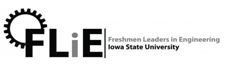 General Meeting—114 Marston HallMarch 7th, 2013, 6:00-7:00pmAnnouncements:GSB elections next week: Monday and Tuesday, March 11th and 12th Vote online at: http://vote.iastate.eduCandidate websites:http://www.hugheskletscher.com (came and spoke to FLiE)http://www.rediskebauer.comFLiE and ESC Elections quickly approachingFLiE Exec: Thursday, April 4thESC Exec: Tuesday, April 9th More information will be provided at upcoming FLiE meetingsFLiE Exec. Team announcementsImportant Dates:Next FLiE MeetingThursday, March 14th, 6:00-7:00pm, 114 MarstonFeatured Speaker: Garmin EngineerTonight’s MeetingAnnouncementsImportant DatesFeatured Speaker: Todd SondagAn Iowa State graduate (BS ’04 Mechanical Engineering)Will be presenting on the topics of networking and interviewingFLiE Executive Contact Information:President: Austin Dorenkamp, ajd@iastate.eduVP of Committees: Joe Near, janear@iastate.eduVP of VEISHEA: TC Ringgenberg, tcringg@iastate.eduSecretary: Ashley Kohagen, akohagen@iastate.eduTreasurer: Augustine Villa, afvilla@iastate.eduCommunications Chair: Alex Wibholm, awibholm@iastate.eduEvents Chair: Amelia Medici, amedici@iastate.eduOutreach Chair: Nate Podjenski, nategpo@iastate.eduTutoring Chair: David Gardner, dwg@iastate.eduVEISHEA Co-Chair: Eric Feetterer, efeet@iastate.eduVEISHEA Co-Chair: Katie Woltkamp, ktwolt1@iastate.edu